AK6 23/4/2020LEE EL TEXTO Y DECIDE UN TÍTULO PARA CADA PÁRRAFO.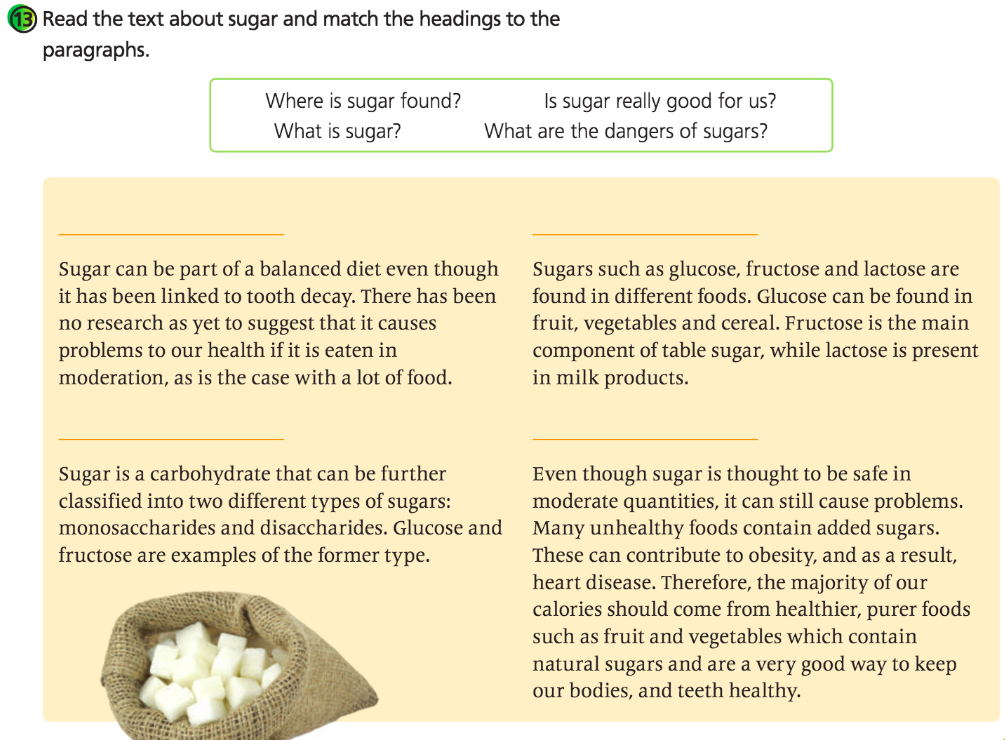 